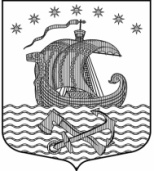 Администрациямуниципального образованияСвирицкое сельское поселениеВолховского муниципального районаЛенинградской областипостановление от «13» марта 2023 года					                               №  24п. СвирицаОб утверждении Плана основных мероприятиймуниципального образования Свирицкое сельское поселение Волховского муниципального района Ленинградской области в областипредупреждения и ликвидации чрезвычайных ситуаций,обеспечения пожарной безопасности и безопасности людей на водных объектах на 2023 годВо исполнение Федеральныхзаконов от 21.12.1994 № 68-ФЗ «О защите населения и территорий от чрезвычайных ситуаций природного и техногенного характера», в соответствии с п.7 и п.21 ч.1 ст.15 Федерального закона от 06.10.2003№ 131-ФЗ «Об общих принципах организации местного самоуправленияв Российской Федерации», Устава муниципального образования муниципального образования Свирицкое сельское поселение Волховского муниципального района Ленинградской области,  администрации постановляет:1. Утвердить План основных мероприятий муниципального образования Свирицкое сельское поселение Волховского муниципального района Ленинградской области в области предупреждения и ликвидации чрезвычайных ситуаций, обеспечения пожарной безопасности и безопасности людей на водных объектах на 2023 год» согласно приложению к настоящему постановлению.2. Постановление вступает в силу с момента его подписания.3. Контроль за исполнением постановления оставляю за собой..Глава администрации                                                                  В.А. АтамановаИсп. Лазутина И.А. 41-222П Л А Носновных мероприятий муниципального образования Свирицкое сельское поселениеВолховского муниципального района Ленинградской областив области предупреждения и ликвидации чрезвычайных ситуаций,обеспечения пожарной безопасности и безопасности людей на водных объектахна 2023 годУТВЕРЖДЕНОпостановлением администрации Свирицкого сельского поселенияОт 13 марта 2023 года № 24№ п/пНаименование мероприятийСрокисполненияИсполнители___________________соисполнителиОриентировочные расходы общие (тыс.руб.)ПримечаниеI.Совершенствование системы нормативно-правового регулирования и координации деятельностив области защиты населения и территорий от чрезвычайных ситуаций,обеспечения пожарной безопасности и безопасности людей на водных объектахI.Совершенствование системы нормативно-правового регулирования и координации деятельностив области защиты населения и территорий от чрезвычайных ситуаций,обеспечения пожарной безопасности и безопасности людей на водных объектахI.Совершенствование системы нормативно-правового регулирования и координации деятельностив области защиты населения и территорий от чрезвычайных ситуаций,обеспечения пожарной безопасности и безопасности людей на водных объектахI.Совершенствование системы нормативно-правового регулирования и координации деятельностив области защиты населения и территорий от чрезвычайных ситуаций,обеспечения пожарной безопасности и безопасности людей на водных объектахI.Совершенствование системы нормативно-правового регулирования и координации деятельностив области защиты населения и территорий от чрезвычайных ситуаций,обеспечения пожарной безопасности и безопасности людей на водных объектахI.Совершенствование системы нормативно-правового регулирования и координации деятельностив области защиты населения и территорий от чрезвычайных ситуаций,обеспечения пожарной безопасности и безопасности людей на водных объектах1.Разработка и утверждение Плана основных мероприятий в области предупреждения и ликвидации чрезвычайных ситуаций, обеспечения пожарной безопасности и безопасности людей на водных объектах на 2023 годфевраль-мартСпециалист ГО ЧС и ПБ Лазутина И.А.2.Разработка и утверждение основных документов по планированию и организации работы на 2023 год:мартСпециалист ГО ЧС и ПБ Лазутина И.А.3.Подготовка и издание постановлений администрации о подготовке к пожароопасному сезону 2023 года.апрельСпециалист ГО ЧС и ПБ Лазутина И.А.8.Подготовка и издание постановлений администрации об обеспечении безопасности людей на водных объектах на период купального сезона 2023 годамайСпециалист ГО ЧС и ПБ Лазутина И.А.II. Повышение культуры безопасности жизнедеятельности и подготовка должностных лиц органов местного самоуправления и организаций, населения в области гражданской обороны, защиты населения и территорий от чрезвычайных ситуаций, обеспечения пожарной безопасности и безопасности людей но водных объектахII. Повышение культуры безопасности жизнедеятельности и подготовка должностных лиц органов местного самоуправления и организаций, населения в области гражданской обороны, защиты населения и территорий от чрезвычайных ситуаций, обеспечения пожарной безопасности и безопасности людей но водных объектахII. Повышение культуры безопасности жизнедеятельности и подготовка должностных лиц органов местного самоуправления и организаций, населения в области гражданской обороны, защиты населения и территорий от чрезвычайных ситуаций, обеспечения пожарной безопасности и безопасности людей но водных объектахII. Повышение культуры безопасности жизнедеятельности и подготовка должностных лиц органов местного самоуправления и организаций, населения в области гражданской обороны, защиты населения и территорий от чрезвычайных ситуаций, обеспечения пожарной безопасности и безопасности людей но водных объектахII. Повышение культуры безопасности жизнедеятельности и подготовка должностных лиц органов местного самоуправления и организаций, населения в области гражданской обороны, защиты населения и территорий от чрезвычайных ситуаций, обеспечения пожарной безопасности и безопасности людей но водных объектахII. Повышение культуры безопасности жизнедеятельности и подготовка должностных лиц органов местного самоуправления и организаций, населения в области гражданской обороны, защиты населения и территорий от чрезвычайных ситуаций, обеспечения пожарной безопасности и безопасности людей но водных объектах1.Организация и прохождение обучения руководителей (их заместителей), должностных лиц и работников органов администрации в области защиты от чрезвычайных ситуацийв течение годаСпециалист ГО ЧС и ПБ Лазутина И.А.52.Организация и размещение в СМИ обучающих материалов при получении экстренной информации об угрозе возникновения или возникновении чрезвычайных ситуаций; распространение информационных материалов в СМИ, на социально-значимых объектах и в местах массового пребывания людей, в том числе на транспортев течение годаСпециалист ГО ЧС и ПБ Лазутина И.А.3Проведение собраний и сходов граждан с участием старост деревень, расположенных на территории поселения.майСпециалист ГО ЧС и ПБ Лазутина И.А.III. Мероприятия по вопросам обеспечения безопасности людей на водных объектахIII. Мероприятия по вопросам обеспечения безопасности людей на водных объектахIII. Мероприятия по вопросам обеспечения безопасности людей на водных объектахIII. Мероприятия по вопросам обеспечения безопасности людей на водных объектахIII. Мероприятия по вопросам обеспечения безопасности людей на водных объектахIII. Мероприятия по вопросам обеспечения безопасности людей на водных объектах1.Контроль за ледовой обстановкой на водных объектах на территории Волховского муниципального районаянварь-март,ноябрь- декабрьПредседатель КЧС Специалист ГО ЧС и ПБ Лазутина И.А.2.Проведение патрулирования и совместных рейдовых мероприятий на водоёмах Волховского муниципального района, направленных на выявление и профилактику правонарушений, предусмотренных ст.2.10.1, 2.10.2, 2.10.3 областного закона от 2 июля 2003 года № 47-оз «Об административных правонарушениях»в течение купального сезона и в период становления льдаСпециалист ГО ЧС и ПБ Лазутина И.А. ОМВД, ВО ГИМС, ПСО г.Н.ЛадогаXVIII. Мероприятия по вопросам обеспечения пожарной безопасностиXVIII. Мероприятия по вопросам обеспечения пожарной безопасностиXVIII. Мероприятия по вопросам обеспечения пожарной безопасностиXVIII. Мероприятия по вопросам обеспечения пожарной безопасностиXVIII. Мероприятия по вопросам обеспечения пожарной безопасностиXVIII. Мероприятия по вопросам обеспечения пожарной безопасности1.Контроль за оперативной обстановкой с пожарами на территории Волховского муниципального районав течение пожароопасного периодаПредседатель КЧС и ОПБ ВМР, специалист ГО ЧС и ПБ Лазутина И.А.2.Выполнение мероприятий по обеспечению пожарной безопасности на территории поселенияв течение пожароопасного периодаПредседатель КЧС специалист ГО ЧС и ПБ Лазутина И.А.20